Allegato 1                                                                                                                                    Al Dirigente Scolastico del liceo TassoniMODENAOggetto: Modello richiesta di assegnazione libri e kit didatticiIl/la sottoscritto/a _________________________________ nato/a ________________________ il ______________ residente a ________________________ in via _________________________ Cod. Fisc. ____________________________ in  qualità di: padre/madre/tutore legale rappresentante dell’ALUNNO/A_____________________________________________________, nato/a a _______________________, il _______________, frequentante la classe _____, SEZ.____ di questo Istituto, presa visione della Manifestazione di interesse in oggetto, consapevole delle responsabilità penale cui può andare incontro in caso di dichiarazioni mendaci, falsità in atti ed uso di atti falsi, ai sensi e per gli effetti degli artt 46, 47 e 76 del Decreto del Presidente della Repubblica 28 dicembre 2000 n. 445CHIEDEL’acquisizione in comodato d’uso gratuito (indicare con i numeri 1-2-3 l’ordine di preferenzadei seguenti supporti didattici)PC portatile/tabletVocabolario (indicare con una crocetta)             ⃝ ITALIANO    ⃝ LATINO   ⃝ INGLESELibri di testo (indicare con una crocetta): BIENNIO:⃝ Italiano Antologia  ⃝ Epica        ⃝ Latino   ⃝ Inglese  ⃝ Inglese grammatica ⃝ Geostoria  ⃝ Disegno   ⃝ Matematica   ⃝ Fisica    ⃝ St. Arte    ⃝ Chimica   ⃝ Sc.della Terra  ⃝ BiologiaTRIENNIO:⃝ Italiano Letteratura   ⃝ Latino   ⃝ Inglese  ⃝ Storia  ⃝ Disegno  ⃝ Filosofia       ⃝ Matematica   ⃝ Fisica    ⃝ St. Arte    ⃝ Chimica   ⃝ Sc.della Terra  ⃝ BiologiaA TAL FINE DICHIARAche il valore ISEE del nucleo familiare per l’anno 2020 (relativo ai redditi per l’anno 2019) è pari ad €______________________;di avere n.__________ altri figli in età scolare Cancellare la voce che non interessa:di essere/non essere uno/entrambi i genitori disoccupati/inoccupati;di essere/non essere uno/entrambi i genitori occupati in uno dei settori di attività colpiti dalle misure restrittive di sospensione emanate dal Governo per contrastare l’emergenza Covid 19 (CODICE ATECO___________);di non godere di analoghe forme di sostegno relative all’acquisto o al comodato d’uso di libri di testo e di essere a conoscenza delle sanzioni penali previste dall'art. 76 del D.P.R. 28.12,2000 n. 445, in caso di dichiarazioni mendaci rese in sede di autocertificazione.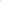 di essere stato informato che i suoi dati saranno trattati nell’osservanza del D.Lgs. 196/2003 e ss.mm.ii. e del Regolamento (UE) 2016/679 in maniera informatizzata e/o manuale per procedere ai necessari adempimenti e verifiche relativi al procedimento di comodato d’uso dei libri di testo - anno scolastico 2020/2021.in caso di accoglimento della richiesta SI IMPEGNAa utilizzare e custodire i supporti consegnati dalla scuola;a restituire i supporti stessi al termine del ciclo di studi.Alla presente si allega: copia del Documento di identità in corso di validità;copia ISEE 2020;altro_____________________________________________ (specificare eventuale altra documentazione che si ritiene utile allegare)Si autorizza il trattamento e la custodia delle informazioni, sia su supporto cartaceo che informatico, in conformità alle misure e agli obblighi imposti dal codice privacy D.Lgs. 196/2003 aggiornato dal D.Lgs. 101/2018, di adeguamento al Regolamento 2016/679/UE.Luogo e data __________________	Firma 